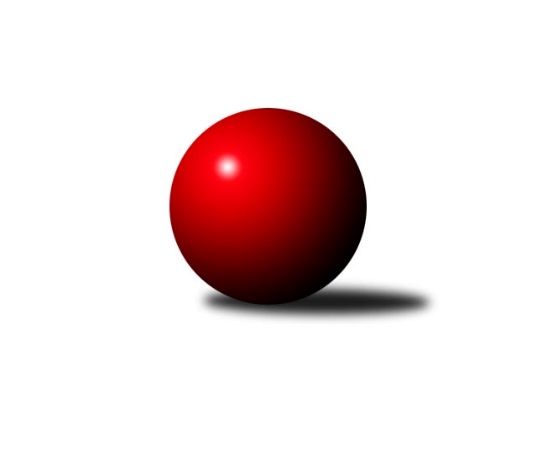 Č.22Ročník 2017/2018	14.4.2018Nejlepšího výkonu v tomto kole: 3829 dosáhlo družstvo: ŠKK Trstená StarekInterliga 2017/2018Výsledky 22. kolaSouhrnný přehled výsledků:SKK Rokycany	- KK Slavoj Praha	6:2	3613:3474	15.0:9.0	14.4.ŠKK Trstená Starek	- TJ Sokol Husovice	7:1	3829:3606	15.0:9.0	14.4.TJ Slavoj Veľký Šariš	- KK Inter Bratislava	6:2	3397:3315	14.5:9.5	14.4.TJ Lokomotiva Česká Třebová	- ŠK Modranka	6:2	3716:3549	14.0:10.0	14.4.TJ Sokol Luhačovice	- KK PSJ Jihlava	5:3	3547:3407	14.0:10.0	14.4.ŠK Železiarne Podbrezová	- TJ Tatran Spišská Nová Ves A	8:0	3764:3533	15.5:8.5	14.4.Tabulka družstev:	1.	ŠK Železiarne Podbrezová	22	22	0	0	155.5 : 20.5 	384.5 : 143.5 	 3832	44	2.	ŠKK Trstená Starek	22	18	1	3	117.5 : 58.5 	298.0 : 230.0 	 3615	37	3.	TJ Sokol Luhačovice	20	12	2	6	102.5 : 57.5 	261.0 : 219.0 	 3588	26	4.	TJ Lokomotiva Česká Třebová	22	12	2	8	92.5 : 83.5 	270.0 : 258.0 	 3556	26	5.	KK PSJ Jihlava	20	11	0	9	77.5 : 82.5 	242.0 : 238.0 	 3519	22	6.	TJ Sokol Husovice	22	9	1	12	81.0 : 95.0 	258.5 : 269.5 	 3517	19	7.	TJ Slavoj Veľký Šariš	22	8	2	12	73.0 : 103.0 	238.0 : 290.0 	 3467	18	8.	ŠK Modranka	22	8	1	13	79.0 : 97.0 	236.0 : 292.0 	 3484	17	9.	SKK Rokycany	20	7	2	11	69.0 : 91.0 	234.0 : 246.0 	 3532	16	10.	KK Inter Bratislava	22	8	0	14	70.5 : 105.5 	235.5 : 292.5 	 3517	16	11.	TJ Tatran Spišská Nová Ves A	22	4	2	16	58.0 : 118.0 	220.0 : 308.0 	 3474	10	12.	KK Slavoj Praha	22	3	1	18	56.0 : 120.0 	218.5 : 309.5 	 3450	7Podrobné výsledky kola:	 SKK Rokycany	3613	6:2	3474	KK Slavoj Praha	Jan Endršt	163 	 167 	 156 	152	638 	 2:2 	 614 	 173	147 	 140	154	Petr Pavlík	Roman Pytlík	155 	 153 	 157 	148	613 	 2:2 	 619 	 141	161 	 155	162	Zdeněk Gartus	Martin Procházka	127 	 132 	 159 	139	557 	 1:3 	 595 	 142	164 	 132	157	Lukáš Janko	Martin Prokůpek	144 	 131 	 147 	150	572 	 3:1 	 541 	 136	123 	 131	151	Petr Pravlovský	Vojtěch Špelina	150 	 171 	 151 	150	622 	 3:1 	 581 	 154	136 	 146	145	Evžen Valtr	Daniel Neumann	163 	 157 	 147 	144	611 	 4:0 	 524 	 126	141 	 127	130	Anton Stašák *1rozhodčí: střídání: *1 od 61. hodu David KudějNejlepší výkon utkání: 638 - Jan Endršt	 ŠKK Trstená Starek	3829	7:1	3606	TJ Sokol Husovice	Martin Koleják	154 	 166 	 167 	148	635 	 2:2 	 617 	 167	149 	 147	154	Libor Škoula	Mikolaj Konopka	161 	 152 	 160 	164	637 	 2:2 	 635 	 150	163 	 175	147	Zdeněk Vymazal	Michal Szulc	182 	 161 	 152 	186	681 	 4:0 	 559 	 127	148 	 141	143	Michal Šimek	Ivan Čech	168 	 178 	 169 	160	675 	 3:1 	 615 	 159	144 	 150	162	Dušan Ryba	Martin Starek	164 	 144 	 130 	143	581 	 1:3 	 590 	 147	147 	 133	163	Václav Mazur	Lukáš Juris	168 	 149 	 141 	162	620 	 3:1 	 590 	 147	144 	 163	136	Jan Machálek ml.rozhodčí: Nejlepší výkon utkání: 681 - Michal Szulc	 TJ Slavoj Veľký Šariš	3397	6:2	3315	KK Inter Bratislava	Tomáš Roháľ	144 	 125 	 166 	132	567 	 2:2 	 566 	 139	129 	 151	147	Tibor Varga	Rastislav Beran	144 	 149 	 135 	129	557 	 2:2 	 555 	 141	128 	 149	137	Martin Pozsgai	Jozef Čech	148 	 118 	 123 	142	531 	 1.5:2.5 	 566 	 148	143 	 139	136	Richard Tóth	Marek Olejňák	163 	 148 	 144 	139	594 	 3:1 	 543 	 140	129 	 132	142	Tomáš Karas	Radoslav Foltín	125 	 152 	 150 	140	567 	 2:2 	 571 	 128	149 	 135	159	Marek Zajko	Peter Magala	142 	 147 	 132 	160	581 	 4:0 	 514 	 131	130 	 130	123	Patrik Tummarozhodčí: Nejlepší výkon utkání: 594 - Marek Olejňák	 TJ Lokomotiva Česká Třebová	3716	6:2	3549	ŠK Modranka	Dalibor Ksandr	151 	 160 	 145 	160	616 	 1:3 	 609 	 163	128 	 157	161	Daniel Pažitný	Jan Bína	158 	 174 	 164 	157	653 	 3:1 	 603 	 128	158 	 154	163	Martin Dolnák	Ondřej Topič	156 	 173 	 172 	142	643 	 4:0 	 553 	 140	151 	 127	135	Maroš Ležovič	Václav Kolář	137 	 159 	 133 	171	600 	 2:2 	 559 	 147	134 	 147	131	Milan Jankovič	Pavel Jiroušek	162 	 148 	 150 	136	596 	 2:2 	 581 	 139	139 	 159	144	Peter Mikulík	Radek Havran	154 	 172 	 150 	132	608 	 2:2 	 644 	 185	158 	 142	159	Michal Dovičičrozhodčí: Nejlepší výkon utkání: 653 - Jan Bína	 TJ Sokol Luhačovice	3547	5:3	3407	KK PSJ Jihlava	Michal Markus	145 	 172 	 141 	151	609 	 3:1 	 529 	 129	135 	 147	118	Martin Švorba	Martin Vaněk	169 	 151 	 162 	163	645 	 4:0 	 554 	 128	144 	 127	155	Miroslav Pleskal	Filip Lekeš	140 	 142 	 128 	144	554 	 1:3 	 592 	 147	149 	 154	142	Ondřej Matula	Radek Polách	141 	 145 	 146 	146	578 	 0:4 	 640 	 149	159 	 149	183	Stanislav Partl	Rostislav Gorecký	151 	 134 	 151 	158	594 	 4:0 	 516 	 125	131 	 125	135	Jan Kotyza	Jiří Mrlík	132 	 148 	 149 	138	567 	 2:2 	 576 	 159	142 	 136	139	Tomáš Valíkrozhodčí: Nejlepší výkon utkání: 645 - Martin Vaněk	 ŠK Železiarne Podbrezová	3764	8:0	3533	TJ Tatran Spišská Nová Ves A	Bystrík Vadovič	163 	 154 	 179 	158	654 	 2:2 	 646 	 153	163 	 165	165	Ján Pešta	Milan Tomka	161 	 167 	 149 	171	648 	 2:2 	 616 	 119	160 	 159	178	Štefan Benko	Daniel Tepša	152 	 165 	 132 	183	632 	 3:1 	 568 	 148	133 	 146	141	Vladimír Pešta	Peter Nemček	157 	 125 	 154 	141	577 	 2:2 	 573 	 122	158 	 147	146	Matúš Svitanek	Erik Kuna	173 	 175 	 150 	165	663 	 2.5:1.5 	 620 	 147	148 	 160	165	David Klubert	Tomáš Pašiak	135 	 143 	 151 	161	590 	 4:0 	 510 	 130	128 	 112	140	Peter Valigurarozhodčí: Nejlepší výkon utkání: 663 - Erik KunaPořadí jednotlivců:	jméno hráče	družstvo	celkem	plné	dorážka	chyby	poměr kuž.	Maximum	1.	Vilmos Zavarko 	ŠK Železiarne Podbrezová	688.14	425.3	262.8	0.0	12/12	(733)	2.	Bystrík Vadovič 	ŠK Železiarne Podbrezová	640.85	406.6	234.2	0.4	9/12	(701)	3.	Erik Kuna 	ŠK Železiarne Podbrezová	639.48	401.0	238.5	0.5	12/12	(737)	4.	Ján Jasenský 	KK Inter Bratislava	638.02	403.4	234.6	0.9	8/12	(702)	5.	Peter Nemček 	ŠK Železiarne Podbrezová	634.98	399.2	235.8	1.6	12/12	(699)	6.	Ivan Čech 	ŠKK Trstená Starek	629.75	396.4	233.4	0.5	11/12	(684)	7.	Daniel Tepša 	ŠK Železiarne Podbrezová	629.41	404.8	224.6	0.6	12/12	(666)	8.	Jan Bína 	TJ Lokomotiva Česká Třebová	624.66	398.5	226.1	1.0	12/12	(686)	9.	Zdeněk Vymazal 	TJ Sokol Husovice	619.30	395.8	223.5	1.1	12/12	(666)	10.	Mikolaj Konopka 	ŠKK Trstená Starek	618.37	405.3	213.1	1.9	11/12	(655)	11.	Rostislav Gorecký 	TJ Sokol Luhačovice	617.39	395.8	221.6	1.2	12/12	(659)	12.	Daniel Pažitný 	ŠK Modranka	614.95	390.1	224.9	1.8	12/12	(670)	13.	Martin Vaněk 	TJ Sokol Luhačovice	612.07	388.2	223.9	1.5	12/12	(663)	14.	Tomáš Pašiak 	ŠK Železiarne Podbrezová	611.13	387.8	223.4	0.9	10/12	(670)	15.	Zdeněk Gartus 	KK Slavoj Praha	610.48	392.6	217.9	1.1	12/12	(676)	16.	Michal Markus 	TJ Sokol Luhačovice	609.23	388.1	221.2	0.8	12/12	(669)	17.	Daniel Neumann 	SKK Rokycany	606.90	388.9	218.0	1.1	10/12	(633)	18.	Vojtěch Špelina 	SKK Rokycany	605.71	391.1	214.6	1.6	11/12	(657)	19.	Jan Kotyza 	KK PSJ Jihlava	604.18	388.6	215.6	0.9	8/12	(651)	20.	Stanislav Partl 	KK PSJ Jihlava	601.45	379.2	222.3	2.0	11/12	(656)	21.	Pavel Jiroušek 	TJ Lokomotiva Česká Třebová	601.44	392.9	208.5	2.4	12/12	(671)	22.	Peter Magala 	TJ Slavoj Veľký Šariš	600.47	380.2	220.3	1.0	11/12	(660)	23.	Michal Dovičič 	ŠK Modranka	599.13	387.5	211.6	2.0	9/12	(644)	24.	Martin Koleják 	ŠKK Trstená Starek	598.43	397.3	201.1	2.4	12/12	(659)	25.	Radoslav Foltín 	TJ Slavoj Veľký Šariš	598.27	383.4	214.9	0.9	8/12	(625)	26.	Tomáš Valík 	KK PSJ Jihlava	597.93	379.9	218.0	0.7	9/12	(654)	27.	Jan Endršt 	SKK Rokycany	597.33	383.5	213.8	1.8	12/12	(651)	28.	Roman Pytlík 	SKK Rokycany	596.92	394.4	202.5	1.6	11/12	(655)	29.	David Klubert 	TJ Tatran Spišská Nová Ves A	596.45	385.9	210.5	2.0	11/12	(642)	30.	Marek Zajko 	KK Inter Bratislava	594.95	382.0	213.0	1.3	11/12	(660)	31.	Radek Polách 	TJ Sokol Luhačovice	594.72	383.1	211.6	1.2	11/12	(640)	32.	Ondřej Matula 	KK PSJ Jihlava	594.14	377.7	216.5	1.9	8/12	(643)	33.	Lukáš Juris 	ŠKK Trstená Starek	593.42	387.6	205.8	1.3	8/12	(651)	34.	Ondřej Topič 	TJ Lokomotiva Česká Třebová	593.16	385.1	208.1	1.7	11/12	(657)	35.	Jiří Mrlík 	TJ Sokol Luhačovice	591.95	381.3	210.6	2.0	12/12	(668)	36.	Radek Havran 	TJ Lokomotiva Česká Třebová	590.10	382.8	207.3	2.6	12/12	(645)	37.	Martin Podzimek 	TJ Lokomotiva Česká Třebová	587.47	379.2	208.3	2.3	8/12	(669)	38.	Tibor Varga 	KK Inter Bratislava	586.89	387.3	199.6	1.8	8/12	(652)	39.	Marek Olejňák 	TJ Slavoj Veľký Šariš	584.04	389.3	194.8	3.0	11/12	(660)	40.	Dušan Ryba 	TJ Sokol Husovice	583.80	380.2	203.6	1.7	9/12	(615)	41.	Václav Mazur 	TJ Sokol Husovice	582.95	380.2	202.8	2.4	11/12	(652)	42.	Dalibor Ksandr 	TJ Lokomotiva Česká Třebová	582.90	373.4	209.5	1.9	8/12	(660)	43.	Martin Starek 	ŠKK Trstená Starek	582.43	390.1	192.3	3.9	11/12	(649)	44.	Ján Pešta 	TJ Tatran Spišská Nová Ves A	581.95	381.1	200.9	2.5	8/12	(646)	45.	David Kuděj 	KK Slavoj Praha	581.57	384.0	197.6	2.7	10/12	(631)	46.	Martin Dolnák 	ŠK Modranka	581.03	385.0	196.0	2.5	10/12	(615)	47.	Stanislav Kováč 	TJ Slavoj Veľký Šariš	580.52	381.9	198.7	3.3	8/12	(620)	48.	Štefan Benko 	TJ Tatran Spišská Nová Ves A	580.30	369.2	211.1	2.7	12/12	(622)	49.	Jan Machálek  ml.	TJ Sokol Husovice	580.15	371.3	208.9	2.2	10/12	(620)	50.	Evžen Valtr 	KK Slavoj Praha	579.78	385.9	193.9	2.9	12/12	(623)	51.	Pavel Honsa 	SKK Rokycany	579.66	387.9	191.8	2.4	8/12	(640)	52.	Richard Tóth 	KK Inter Bratislava	579.27	380.3	199.0	1.9	9/12	(625)	53.	Michal Šimek 	TJ Sokol Husovice	578.97	377.7	201.3	2.5	12/12	(628)	54.	Peter Mikulík 	ŠK Modranka	577.42	384.3	193.1	4.3	10/12	(612)	55.	Libor Škoula 	TJ Sokol Husovice	576.92	373.2	203.7	2.0	11/12	(626)	56.	Peter Šibal 	ŠKK Trstená Starek	576.18	379.8	196.4	1.5	10/12	(627)	57.	Vladimír Pešta 	TJ Tatran Spišská Nová Ves A	575.98	377.9	198.0	2.4	12/12	(614)	58.	Peter Valigura 	TJ Tatran Spišská Nová Ves A	574.31	378.7	195.6	2.8	11/12	(635)	59.	Martin Pozsgai 	KK Inter Bratislava	573.99	378.5	195.5	2.4	10/12	(630)	60.	Petr Pavlík 	KK Slavoj Praha	572.96	375.1	197.8	2.2	11/12	(617)	61.	Martin Procházka 	SKK Rokycany	570.04	370.8	199.3	3.9	12/12	(610)	62.	Milan Jankovič 	ŠK Modranka	565.26	372.6	192.6	2.7	10/12	(600)	63.	Maroš Ležovič 	ŠK Modranka	564.86	373.4	191.4	2.5	9/12	(614)	64.	Ladislav Beránek 	ŠK Modranka	564.70	371.0	193.7	3.3	9/12	(601)	65.	Rastislav Beran 	TJ Slavoj Veľký Šariš	564.48	378.7	185.8	2.6	9/12	(621)	66.	Václav Kolář 	TJ Lokomotiva Česká Třebová	564.16	377.5	186.6	4.1	8/12	(620)	67.	Filip Lekeš 	TJ Sokol Luhačovice	563.00	374.6	188.4	2.8	10/12	(603)	68.	Lukáš Janko 	KK Slavoj Praha	557.23	368.4	188.9	4.2	10/12	(597)		Miroslav Vlčko 	KK Inter Bratislava	635.56	402.9	232.6	0.9	2/12	(672)		Michal Szulc 	ŠKK Trstená Starek	630.63	403.7	226.9	1.8	7/12	(681)		Martin Kozák 	ŠK Železiarne Podbrezová	615.33	396.9	218.4	1.2	3/12	(637)		František Dovičič 	KK Inter Bratislava	606.00	388.0	218.0	2.0	1/12	(606)		Milan Tomka 	ŠK Železiarne Podbrezová	605.67	392.5	213.1	1.6	3/12	(648)		Ondrej Kyselica 	ŠK Železiarne Podbrezová	598.50	398.3	200.3	3.5	2/12	(616)		Václav Rychtařík  ml.	KK PSJ Jihlava	596.92	387.6	209.3	2.2	6/12	(636)		Tomáš Roháľ 	TJ Slavoj Veľký Šariš	595.71	379.2	216.5	2.1	6/12	(640)		Jozef Pešta 	TJ Tatran Spišská Nová Ves A	593.06	388.3	204.8	2.4	4/12	(617)		Tomáš Molek 	TJ Sokol Luhačovice	592.00	365.5	226.5	0.5	2/12	(637)		Patrik Čéči 	TJ Tatran Spišská Nová Ves A	589.14	381.3	207.8	2.6	7/12	(620)		Daniel Braun 	KK PSJ Jihlava	588.50	378.7	209.8	1.5	7/12	(645)		Jan Machálek  st.	TJ Sokol Husovice	588.50	381.0	207.5	2.5	2/12	(592)		Patrik Tumma 	KK Inter Bratislava	583.20	379.3	203.9	3.4	7/12	(616)		Tomáš Karas 	KK Inter Bratislava	582.88	378.3	204.6	3.4	4/12	(638)		Tomáš Procházka 	TJ Sokol Husovice	581.90	383.4	198.5	1.6	5/12	(634)		Gabriel Listofer 	KK Inter Bratislava	581.00	369.0	212.0	5.0	1/12	(581)		Jiří Kmoníček 	TJ Lokomotiva Česká Třebová	580.00	385.0	195.0	2.0	1/12	(580)		Jozef Zeman 	KK Inter Bratislava	579.00	378.0	201.0	3.0	1/12	(579)		Dávid Kadlub 	KK Inter Bratislava	576.80	383.2	193.7	3.0	4/12	(604)		Jozef Fábry 	KK Inter Bratislava	576.00	374.0	202.0	2.3	6/12	(610)		Josef Dvořák 	KK Slavoj Praha	575.77	374.7	201.1	1.4	6/12	(631)		Jan Ševela 	KK PSJ Jihlava	571.81	379.6	192.3	1.6	6/12	(606)		Martin Prokůpek 	SKK Rokycany	571.33	381.7	189.7	3.7	3/12	(580)		Štěpán Šreiber 	SKK Rokycany	570.27	369.1	201.2	1.6	5/12	(619)		Jozef Čech 	TJ Slavoj Veľký Šariš	570.07	369.7	200.4	3.1	3/12	(589)		Michal Fábry 	ŠKK Trstená Starek	569.50	386.0	183.5	3.0	2/12	(579)		Anton Stašák 	KK Slavoj Praha	565.54	374.3	191.2	3.6	7/12	(612)		Jakub Čopák 	KK PSJ Jihlava	565.31	365.1	200.3	3.4	4/12	(579)		Martin Švorba 	KK PSJ Jihlava	564.87	369.3	195.6	2.5	5/12	(603)		Pavel Andrlík  ml.	SKK Rokycany	557.50	367.5	190.0	3.0	2/12	(569)		Miroslav Hliviak 	TJ Slavoj Veľký Šariš	554.94	366.2	188.8	2.6	7/12	(607)		Jiří Ouhel 	KK PSJ Jihlava	554.75	390.3	164.5	7.8	4/12	(569)		Matúš Svitanek 	TJ Tatran Spišská Nová Ves A	554.25	367.3	187.0	7.3	2/12	(573)		Igor Pešta 	TJ Tatran Spišská Nová Ves A	553.67	375.0	178.7	7.7	3/12	(583)		Miroslav Fiedler 	KK Inter Bratislava	553.00	377.0	176.0	5.0	1/12	(553)		Mikuláš Klubert 	TJ Tatran Spišská Nová Ves A	552.83	365.2	187.6	3.3	3/12	(626)		Jaroslav Focko 	TJ Tatran Spišská Nová Ves A	549.00	385.0	164.0	8.0	1/12	(549)		Jozef Guman 	TJ Slavoj Veľký Šariš	548.70	371.7	177.0	3.5	5/12	(584)		Miroslav Pleskal 	KK PSJ Jihlava	545.67	358.7	187.0	5.7	3/12	(554)		Rastislav Bajtoš 	TJ Tatran Spišská Nová Ves A	543.00	362.0	181.0	2.5	2/12	(585)		Matej Ondrus 	KK Inter Bratislava	541.75	368.8	173.0	5.3	2/12	(574)		Petr Pravlovský 	KK Slavoj Praha	541.00	371.5	169.5	7.5	2/12	(541)		Michal Harčarik 	KK Inter Bratislava	541.00	375.0	166.0	6.5	2/12	(548)		st. Březina 	KK Slavoj Praha	521.33	352.0	169.3	1.0	1/12	(555)		Alexej Novotný 	TJ Tatran Spišská Nová Ves A	510.00	370.0	140.0	14.0	1/12	(510)Sportovně technické informace:Starty náhradníků:registrační číslo	jméno a příjmení 	datum startu 	družstvo	číslo startu
Hráči dopsaní na soupisku:registrační číslo	jméno a příjmení 	datum startu 	družstvo	Program dalšího kola:Nejlepší šestka kola - absolutněNejlepší šestka kola - absolutněNejlepší šestka kola - absolutněNejlepší šestka kola - absolutněNejlepší šestka kola - dle průměru kuželenNejlepší šestka kola - dle průměru kuželenNejlepší šestka kola - dle průměru kuželenNejlepší šestka kola - dle průměru kuželenNejlepší šestka kola - dle průměru kuželenPočetJménoNázev týmuVýkonPočetJménoNázev týmuPrůměr (%)Výkon5xMichal SzulcŠKK Trstená6813xMichal SzulcŠKK Trstená111.776818xIvan ČechŠKK Trstená6759xIvan ČechŠKK Trstená110.7867512xErik KunaŠK Železiarne P6634xMartin VaněkLuhačovice108.726453xBystrík VadovičŠK Železiarne P6543xStanislav PartlJihlava107.886409xJan BínaČ. Třebová6539xErik KunaŠK Železiarne P107.656631xMilan TomkaŠK Železiarne P6483xJan EndrštRokycany106.99638